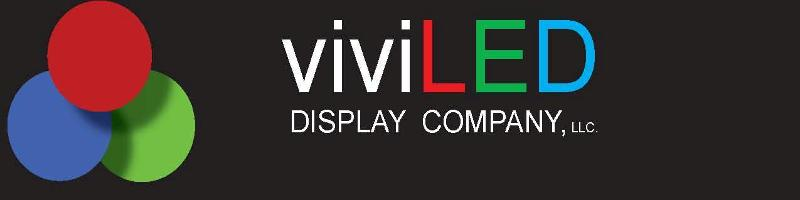 Outdoor Baseball MODEL BB-303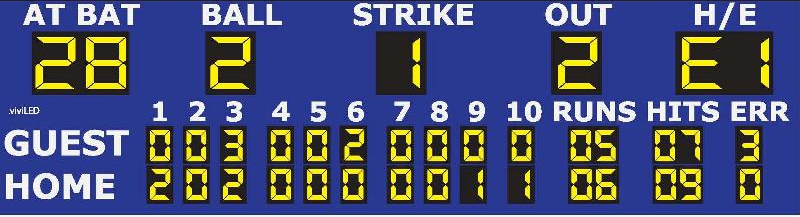 SPECIFICATIONSDimensions:  		Width: 36ft  Height: 10ft Weight:			1300 lbsElectrical:			8 Amps, 120 VACDisplay Material:		AluminumInformation Displayed: 	GUEST, HOME, INN, BALL, STRIKE, OUT, BATTER, RUNS, HITS, ERRS, H/ECaption Height:		14in, 10inCaption Material:		VinylDigit Height:			24 in, 18 inDigit Colors:			Amber or RedController:			Easy to use (light weight and portable)Model 13248 FeaturesChoice of standard paint colorsScoreboards are painted with long lasting enamel based paintChoice of red or amber LED displaysAll aluminum constructionMounting hardware is supplied for permanent installations on customer provided supporting posts.All LED display circuit boards are conformal coated for outdoor protection.Five year limited warrantyLifetime technical support by phone or e-mailOptional FeaturesAdditional warranty or support plansFull color video displaysSingle color electronic team names instead of guest and homeUp to 1,000 feet of data cableWireless communication systemCustom paint colorsSeparate ID panels with specific pictures, texts, and graphics that can be mounted on the top, side or bottom, of the board.